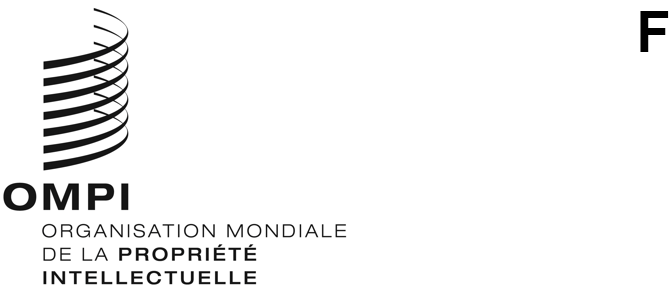 a/61/1 Prov.1ORIGINAL : anglaisDATE : 20 mars 2020Assemblées des États membres de l’OMPISoixante et unième série de réunionsGenève, 21 – 29 septembre 2020Projet d’ordre du jour unifiéétabli par le Directeur généralListe des points de l’ordre du jourOuverture deS sessionSOuverture des sessionsAdoption de l’ordre du jour Élection des membres des bureauxRapport du Directeur général aux assemblées de l’OMPIDéclarations généralesOrganes directeurs et questions institutionnellesAdmission d’observateursProjets d’ordre du jour des sessions ordinaires de 2021Programme, budget et questions de supervisionRapports sur l’audit et la supervisioni)	Rapport de l’Organe consultatif indépendant de surveillance (OCIS)ii)	Rapport du vérificateur externe des comptesiii)	Rapport du directeur de la Division de la supervision interne (DSI)Rapport sur le Comité du programme et budget (PBC)Comptes rendus des réunions de l’OMPIComités de l’OMPI et cadre normatif internationalRapport sur le Comité permanent du droit d’auteur et des droits connexes (SCCR)Rapport sur le Comité permanent du droit des brevets (SCP)Rapport sur le Comité permanent du droit des marques, des dessins et modèles industriels et des indications géographiques (SCT)Questions concernant la convocation d’une conférence diplomatique pour l’adoption d’un traité sur le droit des dessins et modèles (DLT)Rapport sur le Comité du développement et de la propriété intellectuelle (CDIP) et examen de la mise en œuvre des recommandations du Plan d’action pour le développementRapport sur le Comité intergouvernemental de la propriété intellectuelle relative aux ressources génétiques, aux savoirs traditionnels et au folklore (IGC)Rapport sur le Comité des normes de l’OMPI (CWS)Services mondiaux de propriété intellectuelleSystème du PCTSystème de MadridSystème de La HayeSystème de LisbonneCentre d’arbitrage et de médiation de l’OMPI, y compris les noms de domaineAutres assemblées et traitésTraité de Marrakech visant à faciliter l’accès des aveugles, des déficients visuels et des personnes ayant d’autres difficultés de lecture des textes imprimés aux œuvres publiéesTraité de Beijing sur les interprétations et exécutions audiovisuellesQuestions concernant le personnelRapports sur les questions concernant le personneli)	Rapport sur les ressources humainesii)	Rapport du Bureau de la déontologieAmendements du Statut et Règlement du personnelDésignation du président et du vice-président du Comité d’appel de l’OMPIClôture des sessionsAdoption du rapportClôture des sessionsProgramme de travail provisoireIl est proposé d’examiner les points de l’ordre du jour aux dates qui suivent :Lundi 21 septembre	points 1 à 5 de l’ordre du jourMardi 22 septembre	points 5 (suite), 6, 7, 9 et 10 de l’ordre du jourMercredi 23 septembre	points 8, 11 à 17 et 22 de l’ordre du jourJeudi 24 septembre	points 18 à 21, 23 et 24 de l’ordre du jourVendredi 25 septembre	points 25 à 27 de l’ordre du jourLundi 28 septembre 	réservé au cas où l’examen d’un des points de l’ordre du jour n’aurait pas été achevé le 25 septembre et aux fins de l’élaboration du rapport de synthèse par le SecrétariatMardi 29 septembre 	points 28 et 29 de l’ordre du jourIl est à noter que le programme qui précède est proposé uniquement à titre indicatif et que n’importe lequel des points de l’ordre du jour peut être abordé n’importe quel jour entre le 21 septembre et le 29 septembre 2020 sur décision de la présidence, conformément aux Règles générales de procédure de l’OMPI.Les séances du matin se tiendront de 10 heures à 13 heures, celles de l’après-midi de 15 heures à 18 heures et, le cas échéant, des séances de nuit pourront être organisées pour conclure les débats sur tous les points de l’ordre du jour prévus pour la journée en question.organes intéressésConformément à la pratique habituelle, le projet d’ordre du jour inclut les questions intéressant chaque organe convoqué dans le cadre de ces assemblées (voir le document A/61/INF/1), présentées de façon unifiée, c’est-à-dire qu’une question qui concerne plus d’un organe constitue un seul point de l’ordre de jour, de la manière suivante :Organes intéressés : tous les organes convoqués (21), énumérés dans le document A/61/INF/1Président : le président de l’Assemblée générale de l’OMPIPoints de l’ordre du jour : points 1, 2, 4, 5, 6, 8.ii), 9 et 10Organe intéressé : Assemblée générale de l’OMPIPrésident : le président de l’Assemblée générale de l’OMPIPoints de l’ordre du jour : 8.i), 8.iii), 11, 12, 13, 14, 15, 16, 17 et 22Organe intéressé : Comité de coordination de l’OMPIPrésident : le président du Comité de coordination de l’OMPIPoints de l’ordre du jour : 25, 26 et 27Organes intéressés : Comité de coordination de l’OMPI, Comité exécutif de l’Union de Paris et Comité exécutif de l’Union de BernePrésident : le président du Comité de coordination de l’OMPIPoints de l’ordre du jour : points 3 et 7Organe intéressé : Assemblée de l’Union du PCTPrésident : le président de l’Assemblée de l’Union du PCTPoint 18 de l’ordre du jourOrgane intéressé : Assemblée de l’Union de MadridPrésident : le président de l’Assemblée de l’Union de MadridPoint 19 de l’ordre du jourOrgane intéressé : Assemblée de l’Union de La HayePrésident : le président de l’Assemblée de l’Union de La HayePoint 20 de l’ordre du jourOrgane intéressé : Assemblée de l’Union de LisbonnePrésident : le président de l’Assemblée de l’Union de LisbonnePoint 21 de l’ordre du jourOrgane intéressé : Assemblée du Traité de Marrakech Président : le président de l’Assemblée du Traité de MarrakechPoint 23 de l’ordre du jourOrgane intéressé : Assemblée du Traité de Beijing Président : le président de l’Assemblée du Traité de Beijing Point 24 de l’ordre du jour[Fin du document]